Инструкция по подключению ноутбука с windows 7 к беспроводной сети RANEPA(802.1x)1. Зайти в панель управления, открыть Центр управления сетями и общим доступом.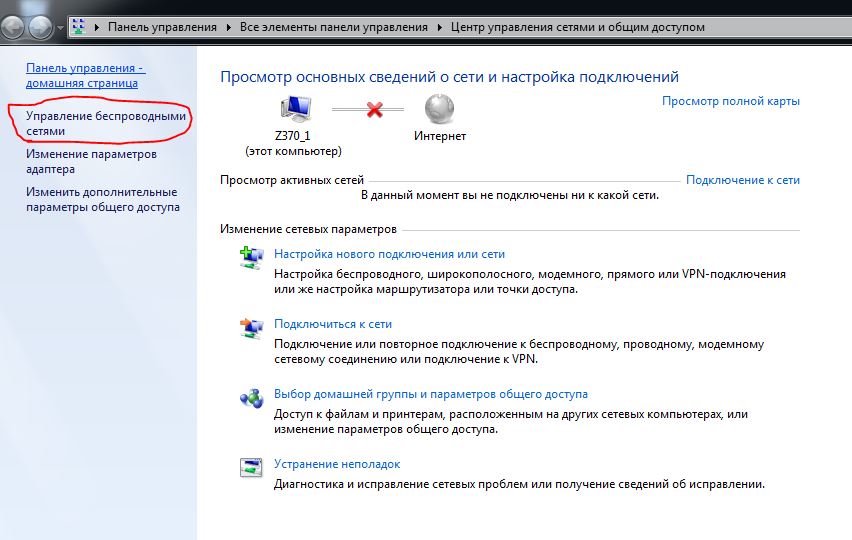 2. Открыть Управление беспроводными сетями, нажать добавить, Создать профиль сети вручную.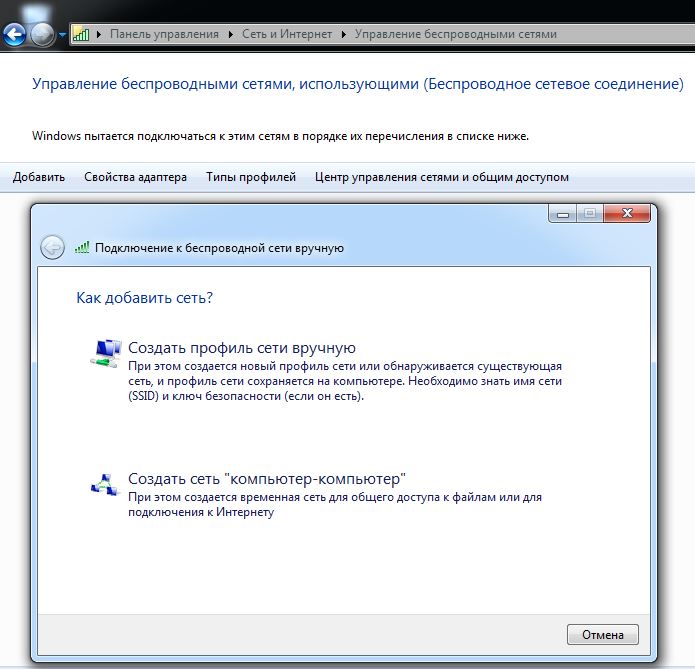 3. Ввести Имя сети: RANEPA(802.1x), Тип безопасности: WPA2-Enterprise, Тип шифрования: AES, далее.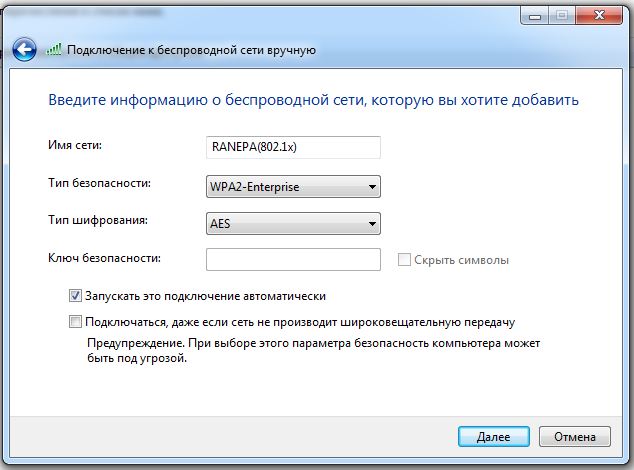 4. нажать Изменить параметры подключения.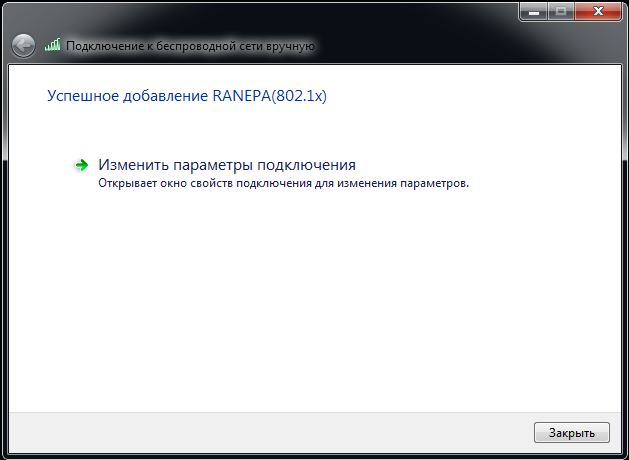 5. Открыть вкладку Безопасность и нажать параметры. 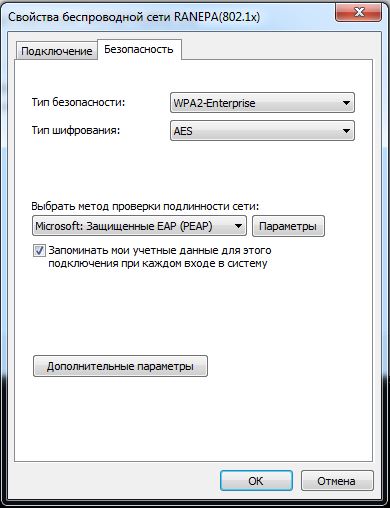 6. Убрать галочку Проверять сертификат сервера, нажать настроить, убрать галочку Использовать автоматически имя входа и нажать 2 раза ОК.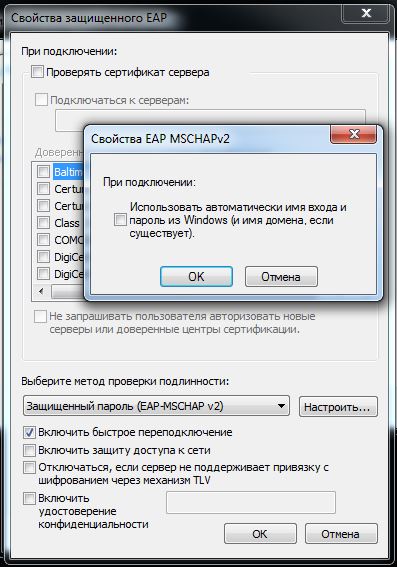 7. Нажать Дополнительные параметры и поставить галочку проверку подлинности пользователя, ОК.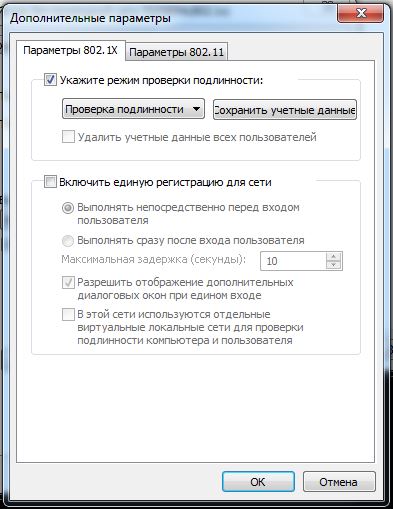 8. Нажать подключение к сети RANEPA(802.1x) и ввести свой логин и пароль.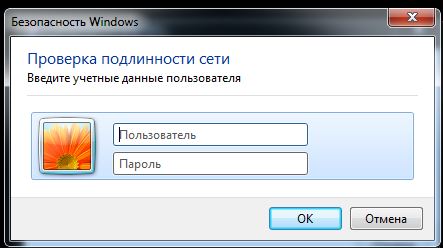 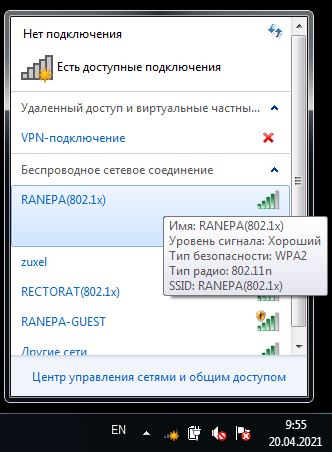 